AGENDA DE PRESIDENCIA DEL MUNICIPIO DE CABO CORRIENTES, JALISCO 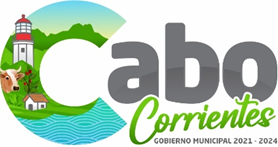 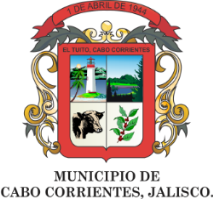 MARZO 2024AGENDA DE PRESIDENCIA DEL MUNICIPIO DE CABO CORRIENTES, JALISCO MARZO 2024AGENDA DE PRESIDENCIA DEL MUNICIPIO DE CABO CORRIENTES, JALISCO MARZO 2024AGENDA DE PRESIDENCIA DEL MUNICIPIO DE CABO CORRIENTES, JALISCO MARZO 2024AGENDA DE PRESIDENCIA DEL MUNICIPIO DE CABO CORRIENTES, JALISCO MARZO 2024AGENDA DE PRESIDENCIA DEL MUNICIPIO DE CABO CORRIENTES, JALISCO MARZO 2024AGENDA DE PRESIDENCIA DEL MUNICIPIO DE CABO CORRIENTES, JALISCO MARZO 2024DOMINGOLUNESMARTESMIÉRCOLES JUEVESVIERNES SÁBADO 1. ATENCIÓN CIUDADANA EN LAS LOCALIDADES DEL MPO.2.3. 4.  ATENCIÓN CIUDADANA EN LAS LOCALIDADES DEL MUNICIPIO.5.   ATENCIÓN CIUDADANA EN LAS LOCALIDADES DEL MUNICIPIO.6.  ATENCIÓN CIUDADANA EN LAS LOCALIDADES DEL MUNICIPIO.7.  REUNION CON EL SECRETARIO GENERAL, OFICIAL MAYOR Y TESORERO, ATENCIÓN CIUDADANA 8. ATENCIÓN CIUDADANA, REUNION CON PERSONAL DEL EJIDO DE JUNTAS Y VERANOS 9. 10.11. ATENCIÓN CIUDADANA, REVISIÓN DE OBRAS EN LOCALIDADES, REVISIÓN DE AVANCES DE POZO DE AGUA DEL TUITO12. REUNION CON JEFES Y DIRECTORES, REUNION CON PERSONAL DEL CFE, INAUGURACIÓN DEL POZO DE AGUA CON LOS REGIDORES 13. REUNION CON LOS DELEGADOS DE MAITO Y DEL REFUGIO, ATENCIÓN CIUDADANA 14. SALIDA A LOCALIDADES A REVISAR LOS DETALLES DE LAS OBRAS, ATENCIÓN A PERSONAL DEL H. AYUNTAMIENTO Y A LOS CIUDADANOS 15. SALIDA A GDL POR LAS PLACAS DE CERÁMICA Y LOS SEÑALAMIENTOS MUNICIPALES. 16. 17.18. REUNION CON PERSONAL DEL CFE, ATENCIÓN CIUDADANA 19. ATENCIÓN CIUDADANA, ATENCIÓN A PERSONAL DEL H. AYUNTAMIENTO 20. SALIDA A VALLARTA, REUNION EN JUNTAS Y VERANOS CON EL PRESIDENTE Y LA SECRETARIA. 21. SALIDA AL CONO, ATENCIÓN CIUDADANA, HACER ENTREGA DE MANGUERA Y BOMBA DE AGUA PARA ESCUELA DE YELAPA22. EVENTO DE BANDERAZO DE INICIO DE SEMANA SANTA, RECORRIDO POR LAS CALLES DEL TUITO, ATENCIÓN CIUDADANA 23. INICIO DE EVENTO FUMEZ DE MAESTROS 24.25. CLAUSURA DE EVENTO FUMEZ 2024, ATENCIÓN CIUDADANA, SALIDA A LOCALIDADES26. ATENCIÓN A POSIBLE INVERSOR EN EL MUNICIPIO 27. ATENCIÓN CIUDADANA EN JUNTAS Y VERANOS, ASISTENCIA A LA INAUGURACIÓN DE CAFETERÍA AHÍ MISMO 28. SALIDA  A PUERTO VALLARTA, SALIDA A CORRALES A VISITAR A LOS HABITANTES 29. SALIDA A CORRALES, AQUILES SERDÁN, NARANJITOS, PLAYITAS A REVISAR LOS AVANCES DE LOS PROYECTOS30. 31.